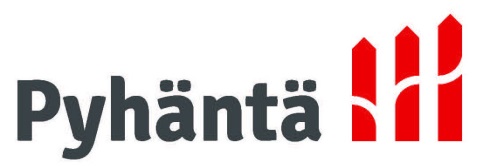 TALOUSARVIO VUODELLE 2020TALOUSSUUNNITELMA VUOSILLE 2021-2022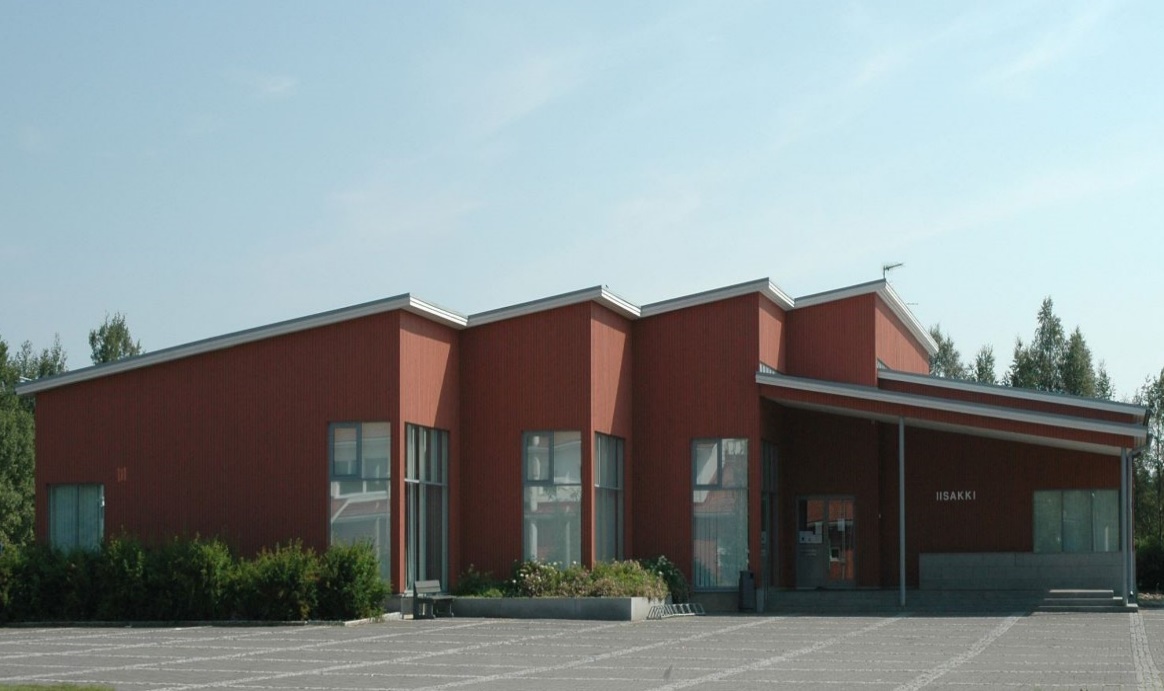 1 TALOUDELLINEN TILANNE JA KEHITYSNÄKYMÄT1.1 Yleinen taloudellinen tilanne(Valtionvarainministeriö, Taloudellinen katsaus, syksy 2019)Talouskasvu näyttää vielä lähiaikoina myönteiseltä huolimatta kansainvälisen talouden heikoista uutisista. Kotimainen kysyntä ylläpitää talouskasvua tulevina vuosina. Yksityisten investointien ja kulutuksen kasvu hidastuu epävarman ulkoisen ympäristön heijastuessa suomalaisten yritysten ja kuluttajien odotuksiin. Julkisen kulutuksen ja investointien merkitys BKT:n kasvulle korostuu varsinkin ensi vuonna.Julkisen talouden menot ovat pysyneet koko korkeasuhdanteen ajan tuloja suurempina. Julkisessa taloudessa on rakenteellinen alijäämä, joka ennusteen mukaan kasvaa lähivuosina. Julkista taloutta heikentävät vaimeneva talouskasvu, väestön ikääntymisestä johtuva menojen kasvu sekä hallitusohjelman mukaiset menonlisäykset.Vuonna 2019 Suomen BKT kasvaa 1,5 %. Viennin kasvu on vaisua Euroopan talousnäkymien säilyessä epävarmoina. Asuinrakennusinvestoinnit supistuvat, mutta myös tuotannollisten investointien kasvu hidastuu kansainvälisen talouden suhdanteen heikentyessä. Yksityisen kulutuksen kasvu jatkuu ansiotason nousun sekä korkean työllisyyden tukemana.BKT kasvaa 1,0 % vuonna 2020 ja 0,9 % vuonna 2021. Yksityisen kulutuksen kasvu hidastuu kotitalouksien säästämisasteen noustessa. Investointien osuus BKT:sta laskee. Keskeisten talouksien väliset kauppajännitteet heijastuvat maailmankauppaan ja vaikuttavat välillisesti Suomen vientiin.1.2 Kuntatalouden näkymät(Valtionvarainministeriö, Kuntatalousohjelma 2020-2023 syksy 2019)Kuntatalous heikkeni vuonna 2018 varsin selvästi edellisvuoteen verrattuna. Kuntatalouden toimintakate heikkeni noin 0,9 miljardia euroa ja vuosikate noin 1,3 miljardia euroa edellisvuodesta. Kuntatalouden vuosikate ei riittänyt täysin kattamaan poistoja ja arvonalentumisia eikä nettoinvestointeja. Tilikauden tulos oli negatiivinen 200 kunnalla 43 kunnalla myös vuosikate oli negatiivinen.Kuntatalouden painelaskelman mukaan toimintamenojen kasvu jatkuu vuosina 2020–2023 keskimäärin 3,4 prosentin vuosivauhdilla. Menokasvua lisäävät sosiaali- ja terveyspalvelujen kysynnän kasvu ja hallitusohjelman toimenpiteet. Kuntien ansiotason oletetaan seuraavan kansantalouden yleistä, vajaan 3 prosentin vuotuista ansiotason nousua. Menoja lisäävät tarkastelujaksolla myös investoinnit, joiden kasvun arvioidaan olevan ripeintä kuluvana vuonna. Nettoinvestoinnit pysyvät koko kehyskauden korkealla tasolla. Kuntatalouden tiukkuus ja yleinen suhdannetilanne vaikuttavat kuitenkin toteutuvaan investointitasoon.Verotukseen liittyvät järjestelmämuutokset pienentävät verokertymää kuluvana vuonna ja siirtävät verokertymää kertaluontoisesti seuraavalle vuodelle. Vuonna 2020 verotulojen kasvuksi ennakoidaan 6,6 prosenttia. Kuluvan ja ensi vuoden veroennusteeseen liittyy kuitenkin tavanomaista suurempaa epävarmuutta. Verotulojen kasvu jatkuu vuosina 2021–2023 keskimäärin 2,7 prosentin vuosivauhdilla.Valtionavut kasvavat huomattavasti vuonna 2020, mihin vaikuttaa erityisesti peruspalvelujen valtionosuuden kasvu. Valtionosuuden muutos ei kokonaisuudessaan merkitse kuntatalouden vahvistumista, vaan merkittävä osa valtionosuuden kasvusta vastaa joko muiden tulojen vähennystä tai kustannusten kasvua. Kilpailukykysopimuksen lomarahaleikkaukseen liittyvä kertaluonteinen 237 miljoonan euron kompensaatio aikaistetaan vuodelle 2019. Veroperustemuutoksista aiheutuva verotulojen menetys kompensoidaan kunnille vuodesta 2020 lähtien erilliseltä määrärahamomentilta; aiemmin kompensaatio on sisältynyt peruspalvelujen valtionosuuteen. Tämä muutos ei vaikuta kuntien rahoituksen kokonaistasoon. Vuosina 2021–2023 valtionapujen kasvuksi arvioidaan keskimäärin 4,2 prosenttia.Kuntatalouden tulojen ja menojen epätasapaino pysyy vuosina 2020–2023 mittavana. Siksi kuntatalouden lainanottotarvetta heijastava toiminnan ja investointien rahavirta on kehitysarviossa kehyskaudella 1,9–2,7 miljardia euroa negatiivinen. Samalla kuntatalouden lainakanta kasvaa kehyskaudella nopeasti.1.3 KuntastrategiaKuntalain 37 §:n mukaan kunnassa on oltava kuntastrategia, jossa kunnanvaltuusto päättää kunnan toiminnan ja talouden pitkän aikavälin tavoitteista. Pyhännän kuntastrategia vuosille 2017-2021 hyväksyttiin kunnanvaltuustossa 11.12.2017.Toimintaperiaatteet, jotka ohjaavat kaikkea Pyhännän kunnan toimintaa ovat;Pyhännän kunnan strategiset painopisteet:Vahva ja monipuolinen	Vastuullinen kasvu	Viihtyvyys ja hyvinvointielinkeinoelämä				Strategiset mittarit1.4 Kunnan organisaatioTILIVELVOLLISETKuntakonserni	Tilivelvolliset (kunnanjohtaja)Hallinto-osasto	Tilivelvolliset (kunnanhallitus)Vaalit	KeskusvaalilautakuntaTarkastuslautakuntaYleinen hallinto	kunnanjohtaja, henkilöstö- ja talousjohtajaSosiaali- ja terveyspalvelut	kunnanjohtajaMuut palvelut	kunnanjohtaja, henkilöstö- ja talousjohtajaElinkeinoelämän edistäminen	kunnanjohtajaMaaseudun kehittämien	kunnanjohtajaSivistysosasto	Tilivelvolliset (sivistyslautakunta)Hallinto ja sivistystoimisto	osastopäällikköPerusopetus	osastopäällikköKeskuskeittiö	osastopäällikkö, ruokapalveluesimiesEsiopetus	osastopäällikköVarhaiskasvatus	osastopäällikkö, varhaiskasvatuksen johtajaVapaa-aikatoimi	osastopäällikkö, vapaa-ajan ohjaajaKulttuuritoimi	osastopäällikköTekninen osasto	Tilivelvolliset (tekninen lautakunta)Hallinto- ja tekninen toimisto	rakennustarkastajaYhdyskuntasuunnittelu	rakennustarkastajaRakennusten ja kiinteistöjen hoito	rakennustarkastajaMaa- ja metsätilat ja ympäristönsuojelu	rakennustarkastajaJätehuolto ja energiahuolto	rakennustarkastajaLiikenneväylät, puistot ja yleiset alueet	rakennustarkastajaHallinto ja rakennusvalvonta	rakennustarkastajaPalo – ja pelastustoiminta	rakennustarkastajaHenkilöstösuunnitelmaHallinto-osasto	2019	2020	2021	2022kunnanjohtaja	1	1	1	1henkilöstö- ja talousjohtaja	1	1	1	1hallintosihteeri	1	1	1	1pääkirjanpitäjä	1			palkkakirjanpitäjä	1			toimistosihteeri	0,5	1,5	1,5	1,5Yhteensä	5,5	4,5	4,5	4,5Sivistyslautakunta	2019	2020	2021	2022rehtori	1	1	1	1toimistosihteeri	1	1	1	1luokanopettaja	10	8,5	8	8erityisopettaja	1	1	1	1erityisluokanopettaja	2	2	2	2oppilaanohjaaja-vararehtori	1	1	1	1koulukuraattori	0,08	0,2	0,2	0,2lehtori	6	7	7	7koulunkäynninohjaaja	5,6	7,5	7,5	7,5ruokapalveluesimies	1	1	1	1ravitsemistyöntekijä	4	4	4	4siivooja	3	3	3	3hallinto, koulutoimisto	35,7	37,2	36,7	36,7peruskoulu yhteensä				esiluokanopettaja	2	2	2	2esikoulunohjaajaa	3	2	2	2esiopetus yhteensä	5	4	4	4varhaiskasvatuksen johtaja	1	1	1	1varhaiskasvatuksen opettaja	2	2	2	2varhaiskasvatuksen lastenhoitaja	4	4	4	4perhepäivähoitaja	5,5	4	4	4päivähoito yhteensä	12,5	11	11	11vapaa-ajanohjaaja	1	1	1	1nuoriso-ohjaaja	0,32	0,32	0,32	0,32vapaa-aikatoimi yhteensä	1,3	1,3	1,3	1,3kirjastovirkailija	2	2	2	2kulttuuritoimi yhteensä	2	2	2	2Yhteensä	56,5	55,5	55	55Tekninen lautakunta	2019	2020	2021	2022rakennustarkastaja	1	1	1	1toimistosihteeri	0,5	0,5	0,5	0,5Yhteensä	1,50	1,5	1,5	1,5YHTEENSÄ	63,5	61,5	61	61Kunnanhallitus on 25.11.2019 § 55 muuttanut hallinto-osaston palkkakirjanpitäjän tehtävänimikkeen toimistosihteerin tehtäväksi. Muutos astuu voimaan 1.1.2020.1.5 Pyhännän kunnan taloudelliset lähtökohdatPyhännän kunnan tilikauden tulos vuonna 2018 oli ylijäämäinen 392.547,81 € ja tulos heikkeni vuoteen 2017 verrattuna 268.154,94 €. Kunnan taseessa on edellisiltä tilikausilta kertynyttä ylijäämää 4.009.384,12 euroa.Pitkäaikaista lainaa vuoden 2018 lopussa oli 906.612,00 € ja asukaskohtainen lainamäärä oli 582,28 €. Pitkäaikaisia lainoja lyhennettiin 396.488 euroa. Vuoden 2018 aikana ei nostettu uutta pitkäaikaista lainaa. Lyhytaikaista lainaa vuoden 2018 lopussa oli 2.000.000 euroa.Vuoden 2019 talousarvio on toteutumassa vuosikatteen, verotulojen, valtionosuuksien ja tilikauden tuloksen osalta alijäämäisenä.Asukasluvun kehitys 2019 ja 2018Asukasluku 2015-2019 ja väestösuunnitelma vuosille 2020-2022Vuosi	Väkiluku 31.12.	Muutos %2015		1562	1,12016	1587	1,62017	1579	-0,52018	1579	0,02019	1575	-0,32020	1570	-0,32021	1573	0,22022	1576	0,2Työttömien työnhakijoiden osuus työvoimasta 2019 ja 20181.6 Vuoden 2020 talousarvion rakenneVuoden 2020 talousarvion laatimisohjeet ja talousarvioraamit hyväksyttiin kunnanhallituksessa 2.9.2019 ja toimielimet jättivät talousarvioesityksensä 15.10.2019.Kuntalain 110 §:n mukaan valtuuston on vuoden loppuun mennessä hyväksyttävä kunnalle seuraavaksi kalenterivuodeksi talousarvio ottaen huomioon kuntakonsernin talouden vastuut ja velvoitteet. Talousarvion hyväksymisen yhteydessä valtuuston on hyväksyttävä myös taloussuunnitelma kolmeksi tai useammaksi vuodeksi. Talousarviovuosi on taloussuunnitelman ensimmäinen vuosi.Talousarvion valmistelusta vastaa kunnanhallitus sekä kukin toimielin omalla tehtäväalueellaan.Talousarviossa ja -suunnitelmassa hyväksytään kunnan ja kuntakonsernin toiminnan ja talouden tavoitteet. Talousarvio ja -suunnitelma on laadittava siten, että ne toteuttavat kuntastrategiaa ja edellytykset kunnan tehtävien hoitamiseen turvataan. Talousarvioon otetaan tehtävien ja toiminnan tavoitteiden edellyttämät määrärahat ja tuloarviot sekä osoitetaan miten, rahoitustarve katetaan.Taloussuunnitelman on oltava tasapainossa tai ylijäämäinen. Kunnan ja kuntayhtymän taseeseen kertynyt alijäämä tulee kattaa enintään neljän vuoden kuluessa tilinpäätöksen vahvistamista seuraavan vuoden alusta lukien. Kunnan tulee taloussuunnitelmassa päättää yksilöidyistä toimenpiteistä, joilla alijäämä mainittuna ajanjaksona katetaan.Talousarvioasetelma noudattaa kuntaliiton suositusta ja muodostuu käyttötalous- ja tuloslaskelmaosasta sekä investointi- ja rahoitusosasta.1.7 Talousarvion sitovuusTalousarvion sitovia eriä ovat kuntalain mukaisesti valtuuston hyväksymät toiminnalliset ja taloudelliset tavoitteet ja niiden edellyttämät määrärahat ja tuloarviot. Käyttötalousosan toimintatulot ja –kulut käsittävät sisäiset ja ulkoiset erät.Pyhännän kunnan talousarvion 2020 sitovuustasot valtuustoon nähden;Käyttötalousosatoiminnalliset tavoitteettulosalueiden toimintatuottojen ja toimintakulujen erotus, toimintakateInvestointiosa;irtain omaisuus, toimielimittäinmuut investoinnit hankkeittain Tuloslaskelma;verotulot	Bruttovaltionosuudet	Bruttokorkokulut	Bruttomuut rahoitustuotot	Bruttomuut rahoituskulut	BruttoRahoituslaskelma;antolainasaamisten lisäykset	Bruttoantolainasaamisten vähennys	Bruttopitkäaikaisten lainojen lisäys	Bruttopitkäaikaisten lainojen vähennys	Bruttolyhytaikaisten lainojen muutos	Netto 1.8 Talousarvion muuttaminenTalousarvioon tehtävistä muutoksista päättää valtuusto. Talousarvion muutosten esittämisvelvoite koskee sekä tavoitteita että niiden edellyttämiä määrärahoja ja tuloarvioita. Esimerkiksi määrärahan korottamisen tai alentamisen yhteydessä on arvioitava, ovatko asetetut tavoitteet oikeassa suhteessa muutettuihin määrärahoihin ja tuloarvioihin.Kuntien yhteistoimintatehtävissä talousarvioon tehtävistä muutoksista päättää vastuukunnan valtuusto. Esitys talousarvion muuttamiseksi annetaan sopimuskunnalle tiedoksi ennen valtuuston kokousta, jossa muutoksesta on tarkoitus päättää. Menettelystä on sovittava tarkemmin yhteistyösopimuksessa.Kunnan hallintosäännössä on määräys, että talousarvioon tehtävät muutokset on esitettävä valtuustolle talousarviovuoden aikana. Talousarviovuoden jälkeen talousarvion muutoksia voidaan käsitellä vain poikkeustapauksissa. Tällaisia poikkeustapauksia ovat esimerkiksi oleelliset kunnan rahoitustarpeeseen vaikuttavat muutokset.Talousarviopoikkeamisista, joita ei ole hyväksytty talousarviomuutoksina valtuustossa on annettava selvitys toimintakertomuksessa.2 KÄYTTÖTALOUSOSA2.1 Kunnan yleiset tavoitteetPalvelusuunnitelma:Kunnan toiminnan keskeisenä tehtävänä on laadukkaiden palveluiden tuottaminen kuntalaisille, pitämällä kuntatalous vakaana.Kunta huomioi toiminnassaan ja päätöksenteossaan kuntalain asettamat vaatimukset.Kunnassa toimivien yritysten toimintaympäristöä kehitetään rakentamisella, kunnostamisella sekä asukasviihtyvyyttä lisäämällä.Tavoitteet:Vahva ja monipuolinen elinkeinoelämäVastuullinen kasvuViihtyvyys ja hyvinvointiTunnusluvut:Asukasluku vuoden lopussa	15702.2 KonsernitavoitteetPyhännän kuntakonserni:Tytäryhteisöt		Kunnan omistusosuus %Kiinteistö Oy Pyhännän teollisuushallit		100,00 %Kiinteistö Oy Ukonojankartano 		100,00 %As Oy Pyhännän Kirkkotie		  65,24 %Pyhännän Vesi Oy		  63,70 %Pyhännän Malmitori Oy		  60,06 %As Oy Pyhännän Tavastkenkä		  50,28 %OsakkuusyhteisötSiikalatvan Keskuspuhdistamo Oy		  21,00 %KuntayhtymätPohjois-Pohjanmaan sairaanhoitopiiri	0,56 %Jokilaaksojen koulutuskuntayhtymä	 	   1,11 %Pohjois-Pohjanmaan liitto	  	  0,49 %Konserniyhteisöön kuuluvat tytäryhtiöt ja osakkuusyhtiöt noudattavat toiminnassaan Pyhännän kunnan konserniohjetta. Konserniohje on hyväksytty kunnanvaltuustossa 16.9.2019 § 40. Kuntayhtymissä konserniohjetta noudatetaan soveltuvin osin.Kuntalain 14 §:n mukaan valtuusto päättää kunnan ja kuntakonsernin toiminnan ja talouden keskeisistä tavoitteista sekä konserniohjauksen periaatteista. Valtuusto voi asettaa tavoitteita konsernijohdolle koskien tytäryhteisöjen toiminnan ohjausta ja valvontaa.Kiinteistö Oy Pyhännän teollisuushallitKiinteistö Oy Pyhännän teollisuushallit on Pyhännän kuntakonserniin kuuluva tytäryhteisö, joka on perustettu 31.12.2014 ja rekisteröity kaupparekisteriin. 29.1.2015. Pyhännän kunnan omistusosuus yhtiöstä on 100 %.Yhtiön toimialana on omistamiensa teollisuus- ja liiketoimitilojen edelleen vuokraaminen ja myyminen.Toiminnalliset tavoitteetKonserniohjeen mukainen raportointi ja tiedotusTeollisuus- ja liiketiloihin tehdään tarvittavat korjaus- ja ylläpitotyötKaikki liikekeskuksessa olevat liiketilat ovat vuokrattuina yrittäjille.Kiinteistö Oy Pyhännän teollisuushalleille laaditaan vuosikohtainen toimintasuunnitelma.Taloudelliset tavoitteetVuokratulot kattavat tilojen rahoitus- ja ylläpitokustannuksetKiinteistö Oy UkonojankartanoKiinteistö Oy Ukonojankartano on Pyhännän kunnan 100 % omistama tytäryhteisö. Kiinteistö Oy Ukonojankartanon hallinnassa on yhteensä 107 vuokrahuoneistoa 16 eri kiinteistössä.Toiminnalliset tavoitteetKonserniohjeen mukainen raportointi ja tiedotusKunnossapito- ja korjaussuunnitelman vuosittainen päivittäminenVuokra-asuntojen määrä vastaa kysyntää.Taloudelliset tavoitteetYhtiön tulorahoitus kattaa ylläpitokustannuksetTilikauden tulos on ylijäämäinenVuokrat kilpailukykyisiä naapurikuntiin verrattuna.As Oy Pyhännän KirkkotieKunnan omistusosuus yhtiöstä on 65,24 %. Kunta omistaa As Oy Pyhännän Kirkkotiestä viisi huoneistoa.Toiminnalliset tavoitteetKonserniohjeen mukainen raportointi ja tiedotusKunnossapito- ja korjaussuunnitelman noudattaminenHuoneistoja myydään mahdollisuuksien mukaan.Taloudelliset tavoitteetYhtiön tulorahoitus kattaa ylläpitokustannuksetTilikauden tulos on ylijäämäinen.Pyhännän Malmitori OyYhtiön toimialana on omistaa ja hallita Malmitori –nimisellä tilalla olevia rakennuksia. Pyhännän kunnan omistusosuus yhtiöstä on 60,06 %.Toiminnalliset tavoitteetKonserniohjeen mukainen raportointi ja tiedotus.Taloudelliset tavoitteetYhtiön tulorahoitus kattaa ylläpitokustannuksetTilikauden tulos on ylijäämäinen.Pyhännän Vesi OyPyhännän Vesi Oy on Pyhännän kunnan 63,70 % omistama tytäryhteisö. Yhtiön tehtävänä on toimittaa kuntalaisille puhdasta vettä.Toiminnalliset tavoitteetKonserniohjeen mukainen raportointi ja tiedotusJatketaan valmistelutyötä jätevesilaitoksen siirtämiseksi osaksi Pyhännän Vesi Oy:täKäyttöveden toimitusvarmuus ja uusien linjastojen rakentaminen tarvittaessa.Taloudelliset tavoitteetTilikauden tulos on ylijäämäinen.100 VaalitPalvelusuunnitelmaKeskusvaalilautakunta järjestää kunnassa vaalilain mukaiset vaalit.PerustelutVuonna 2021toimitetaan kunnallisvaalit.120 TilintarkastusPalvelusuunnitelmaKunnan hallinnon ja talouden tarkastuksesta vastaavat tarkastuslautakunta ja tilintarkastaja. Hallinnon ja talouden tarkastusta koskevat valtuuston päätettävät asiat valmistelee kunnanhallituksen sijasta tarkastuslautakunta (Kuntalaki 93 ja 121 §). Tämä on poikkeus kunnanhallituksen valmisteluvelvollisuudesta. Tarkastuslautakunnan tehtävänä on järjestää hallinnon ja talouden tarkastus, valmistella tarkastusta koskevat asiat, arvioida valtuuston asettamien taloudellisten ja toiminnallisten tavoitteiden toteutumista ja valvoa kuntalain 84 §:ssä säädetyn sidonnaisuuksien ilmoittamisvelvollisuuden noudattamista ja saattaa ilmoitukset valtuustolle tiedoksi.Toiminnalliset tavoitteetKUNNANHALLITUS130 Yleinen hallintoPalvelusuunnitelmaKunnanhallitusKunnanhallitus vastaa kunnan hallinnosta, talous- ja henkilöstöhallinnon palveluista sekä kunnanhallituksen ja valtuuston päätösten valmistelusta, täytäntöönpanosta ja laillisuuden valvonnasta.Kunnanhallituksen tehtävänä on valtuuston asettamien tavoitteiden mukaisesti johtaa ja valvoa kunnan hallintoa sekä vastata kunnallistaloudellisten ja muiden yleisten toimintaedellytysten säilymisestä. Kunnanhallitus vastaa kunnan elinkeinotoiminnan kehittämisestä.Hallinto-osastoHallinto-osasto hoitaa kunnanvaltuuston, kunnanhallituksen, keskusvaalilautakunnan, yhteistoimintaryhmän ja tilapäisten toimielinten suunnittelu-, valmistelu- ja täytäntöönpanotehtävät.HenkilöstöhallintoKunnan yhteistoimintaelimenä toimii yhteistoimintaryhmä. Yhteistoimintaryhmän toiminta perustuu lakiin työnantajan ja henkilöstön välisestä yhteistoiminnasta kunnissa. Yhteistoiminnan tavoitteena on antaa henkilöstölle mahdollisuus osallistua kunnan toiminnan kehittämiseen, vaikuttaa omaa työtään ja työyhteisöään koskevien päätösten valmisteluun sekä samalla edistää kunnallisen palvelutuotannon tuloksellisuutta ja henkilöstön työelämän laatua. Toiminnalliset tavoitteet, kunnanhallitusToiminnalliset tavoitteet, henkilöstöhallinto140 Sosiaali- ja terveyspalvelutPalvelusuunnitelmaPyhännän kunnan sosiaali- ja terveyspalvelut tuottaa Sosiaali- ja terveyspiiri Helmi. Sosiaali- ja terveyspiiri Helmi tuottaa Pyhännän kunnalle sosiaali- ja perusterveydenhuollon palvelut ja ympäristöterveydenhuollon palvelut. Erikoissairaanhoidon palvelut tuottaa Pohjois-Pohjanmaan sairaanhoitopiiri.Toiminnalliset tavoitteet150 Muut palvelutPalvelusuunnitelmaMuihin palveluihin kuuluvat tukityöllistäminen, nuorten työllistäminen ja asiointiliikenne. Tukityöllistämistä järjestetään pitkäaikaistyöttömien ja syrjäytymisuhan alla olevien työllistämiseksi. Nuoria, koululaisia ja opiskelijoita työllistetään työelämään tutustuttamiseksi.Asiointiliikennettä järjestetään yleisen linja-autoliikenteen puuttuessa sivukyliltä kunnan keskustaan.Toiminnalliset tavoitteet160 Elinkeinoelämän edistäminenPalvelusuunnitelmaKunnan teollisuushalliyhtiö edistää kunnassa toimivien teollisuus- ja palveluyritysten toimintamahdollisuuksia. Maatalousyritysten toiminta edellytyksiä kehitetään eri toimenpitein. Yrityskulttuuria ja yrittäjyyttä korostavaa asenneilmastoa edistetään koulutuksella, kunnan ja yrittäjien välisellä yhteistyöllä, mediamainonnalla ja yritysten toimintaedellytyksistä huolehtimalla.Toiminnalliset tavoitteet200 Maaseudun kehittäminenPalvelusuunnitelmaMaaseutuhallinnon yhteistoiminta-alueen tehtävänä on huolehtia maaseutuelinkeinoviranomaistehtävistä säädettyjen lakien, asetusten ja määräysten mukaisesti Haapaveden kaupungissa sekä Pyhännän, Siikalatvan ja Vaalan kunnissa.Maaseutuhallinnon yhteistoiminta-alue vastaa omalta osaltaan maaseudun ja maaseutuelinkeinojen kehittämisestä toiminta-alueellaan. Yhteistoiminta-alueen palveluksessa oleva maaseutuasiamies käy keskimäärin yhden päivän viikossa Pyhännällä, jolloin palvelu tuotetaan lähipalveluna sopimuksen mukaisesti.Toiminnalliset tavoitteetSIVISTYSLAUTAKUNTA400 Hallinto ja sivistystoimistoPalvelusuunnitelmaPäivähoito-, varhaiskasvatus-, opetus-, kulttuuri-, ja vapaa-ajanpalveluiden hallinnointi.Toiminnalliset tavoitteetPerustelutToisella asteella käytettävien psykologi- ja kuraattoripalvelujen käytön kustannuksista vastaa opiskelijan kotikunta. Määräraha varataan hallinto ja sivistystoimiston alle.405 KeskuskeittiöPalvelusuunnitelmaKeskuskeittiö tuottaa kunnan ateriapalvelut keskitetysti koululla ja osin Nestorin keittiössä. Lähtökohtana on laadukas, maistuva ja monipuolinen ruoka.Toiminnalliset tavoitteetPerustelutOsa keskuskeittiön ja Nestorin keittiön koneista ikääntyneitä, voi tulla yllättäviä uusimistarpeita.410 PerusopetusPalvelusuunnitelmaPerusopetuksen kasvatus- ja opetustyön tavoitteena on ympäristön tukemana tarjota oppilaalle elämässä tarvittavat monipuoliset perustiedot ja –taidot, jotta hänestä kehittyisi tasapainoinen, toimintakykyinen, vastuullinen sekä elämää arvostava ja kunnioittava ihminen.PerustelutTaloudellisena ja toiminnallisena haasteena muutaman vuoden kuluttua koulun aloittavat pienet ikäluokat, mikäli lapsiperheiden kuntaan muuttoa ei tapahdu.Toiminnalliset tavoitteetPerustelutTaloudellisena ja toiminnallisena haasteena muutaman vuoden kuluttua koulun aloittavat pienet ikäluokat, mikäli lapsiperheiden kuntaan muuttoa ei tapahdu.420 EsiopetusPalvelusuunnitelmaToiminnan tavoitteena on tasapainoinen ja iloinen lapsi, joka saa kokea tekemisen ja onnistumisen riemua. Lapsen itsetunto vahvistuu ja hän ottaa huomioon myös toiset. Esikouluvuoden aikana vahvistetaan lapsen kouluvalmiuksia ja pyritään joustavaan perusopetukseen siirtymiseen.Toiminnalliset tavoitteetPerustelutTulevana vuotena esikouluun tulee noin 20 lasta.430 VarhaiskasvatusPalvelusuunnitelmaKunnallista varhaiskasvatusta tarjotaan päiväkodissa ja perhepäivähoidossa. Varhaiskasvatuksen hoitopaikka järjestetään viimeistään kahden viikon kuluttua hakemuksen jättämisestä huoltajan työn tai opiskelun vuoksi hoitopaikkaa tarvitseville lapsille ja muille viimeistään neljän kuukauden kuluttua hakemuksen jättämisestä.Toiminnalliset tavoitteetPerustelutVarhaiskasvatussuunnitelma ohjaa varhaiskasvatuksen järjestämistä, toteuttamista ja kehittämistä sekä edistää laadukkaan ja yhdenvertaisen varhaiskasvatuksen toteutumista.460 Vapaa-aikatoimiPalvelusuunnitelmaVapaa-aikatoimen tehtävänä on tarjota kuntalaisille hyvinvointia tukevia ja lisääviä vapaa-ajan palveluita.Toiminnalliset tavoitteetPerustelutVapaa-aikatoimi tuottaa ja kehittää eri tahojen kanssa kuntalaisille monipuolisia vapaa-ajan palveluita.490 KulttuuritoimiPalvelusuunnitelmaPyhännän kunnan kulttuuritoimen tarkoituksena on laadukkaiden kulttuuritapahtuminen järjestäminen kuntalaisille sekä kuntalaisten virkistyksen, hyvinvoinnin ja sivistyksen lisääminen.Toiminnalliset tavoitteetPerustelutKulttuuritoimi pyrkii vastaamaan kuntalaisten tarpeisiin ja toiveisiin sekä tavoittamaan eri-ikäiset kuntalaiset monipuolisella kulttuuritarjonnalla.Museolla tehdään korjauksia.TEKNINEN LAUTAKUNTA500 Hallinto ja tekninen toimistoPalvelusuunnitelmaTehtäviin kuuluu teknisen lautakunnan hallinnolliset tehtävät.Toiminnalliset tavoitteet510 YhdyskuntasuunnitteluPalvelusuunnitelmaTehtävänä kaavoitus, tekninen suunnittelu ja rakennuttaminen, maanmittaus ja muu kiinteistötoimi.Toiminnalliset tavoitteet530 Rakennusten ja kiinteistöjen hoitoPalvelusuunnitelmaTehtäviin kuuluu kunnan julkisten kiinteistöjen kiinteistönhoidosta vastaaminen sekä kunnan suorassa omistuksessa olevien asuntojen sekä teollisuus- ja liiketilojen kiinteistönhoidosta vastaaminen.Toiminnalliset tavoitteet540 Maa- ja metsätilat, ympäristönhuoltoPalvelusuunnitelmaTehtäviin kuuluu kunnan maa- ja vesialueiden vuokraukset sekä maa- ja metsätilojen hoito.Toiminnalliset tavoitteetPerustelutSuunnitelmallisella metsähoidolla parannetaan kunnan metsien tilaa ja niistä saatavaa taloudellista hyötyä.550 JätehuoltoPalvelusuunnitelmaJätehuoltopalvelut ostetaan Vestia Oy:ltä.Jätevesilaitos toimii teknisen lautakunnan alaisuudessa ja se on kirjanpidollisesti eriytetty taseyksikkö. Jäteveden puhdistustoiminta hoidetaan yhteistyössä Siikalatvan keskuspuhdistamon kanssa. Sisäisestä viemäriverkostosta huolehtiminen kuuluu kunnan tehtäviin.Toiminnalliset tavoitteetPerustelutJätevedenhinta pyritään pitämään kohtuullisella tasolla.555 EnergiahuoltoPalvelusuunnitelmaToiminnan tavoitteena on toimittaa kiinteistöille kaukolämpöä ja huolehtia kaukolämpöverkoston toiminnasta.Kaukolämpö ostetaan Latvaenergia Oy:ltä.Toiminnalliset tavoitteetPerustelutKaukolämmön turvaaminen asiakkaille.560 Liikenneväylät, puistot ja yleiset alueetPalvelusuunnitelmaTehtävänä on huolehtia puistoista, yleisistä alueista, kaavateistä, kevyenliikenteen väylistä, uimarannoista, venevalkamista, katuvalaistuksesta, yksityisteistä sekä muista liikenneasioista.Toiminnalliset tavoitteetPerustelutTurvallisen, virikkeellisen ja viihtyisän kuntakuvan luominen pitämällä liikenneväylät, puistot ja yleiset alueet hyvässä ja siistissä kunnossa.600 RakennusvalvontaPalvelusuunnitelmaTehtäviin kuuluu rakennus- ja maa-ainesvalvonta.Toiminnalliset tavoitteetPerustelutRakennusneuvonnalla ja ennaltaehkäisevällä suunnittelulla ja joustavilla lupaprosesseilla vaikutetaan rakentamisen ja korjaamisen laadun parantamiseen.610 Palo- ja pelastustoimiPalvelusuunnitelmaTehtävänä on yhteistyössä Jokilaaksojen pelastuslaitoksen kanssa turvata palo- ja pelastustoiminta Pyhännän kunnan alueella.Toiminnalliset tavoitteetPerustelutPäivälähdön turvaamisella varmistetaan palo- ja pelastustoiminnan palvelun toimintavarmuus Pyhännällä.3 TULOSLASKELMAOSATuloslaskelmaosa on kunnan kokonaistaloudellinen laskelma, jonka tehtävänä on osoittaa tulorahoituksen riittävyys palvelujen järjestämisestä aiheutuviin kustannuksiin.Talousarvion tuloslaskelmaosassa osoitetaan, kuinka kunnan tulorahoitus riittää palvelutoiminnan menoihin, korkoihin ja muihin rahoitusmenoihin sekä taloudellisen käyttöiän mukaisiin suunnitelman mukaisiin poistoihin. Tuloslaskelmassa lasketaan yhteen talousarvion käyttötalousosan toimintatulot ja -menot.Tuloslaskelmaosan välituloksina esitetään seuraavia tietoja:Toimintakate osoittaa paljonko toimintamenoista jää katettavaksi verotuloilla, valtionosuuksilla ja rahoitustuloillavuosikate ilmoittaa paljonko tulorahoituksesta jää investointien, lainanlyhennysten ja muiden pitkävaikutteisten menojen kattamiseenTilikauden tulos kertoo tilikauden tulojen ja menojen erotuksen. Tuloksen jälkeen esitetään poistoeron, varausten ja rahastojen muutos. Tuloslaskelma päättyy tilikauden yli- tai alijäämään.Tavoitteet ja tunnusluvutToimintatuotot/Toimintakulut %	19,2	17,7Vuosikate/Poistot %	96,7	90,6Vuosikate, euroa/asukas	292,7	311,7Asukasmäärä	1585	1570Valtionosuuksien kehitys 2020-20163.1 Tuloslaskelmaosan tavoitteet ja tunnusluvutTuloslaskelmaosan yhteydessä esitetään tulorahoituksen riittävyyttä koskevat tavoitteet ja niiden saavuttamista mittaavat tunnusluvut. Maksurahoituksen osuutta toimintamenoista kuvataan tunnusluvulla, joka lasketaan kaavasta:Toimintatuotot prosenttia toimintakuluista= 100 * Toimintatuotot/ (Toimintakulut - Valmistus omaan käyttöön)Kunnan toimintojen organisointi, kuten toimintojen yhtiöittäminen, ja kuntien välinen yhteistoiminta vaikuttavat tunnusluvun arvoon ja selittävät kuntakohtaisia eroja.Vuosikate prosenttia poistoista = 100* Vuosikate/Poistot ja arvonalentumisetKuvaa investointien ja vuosikatteen suhdetta. Vuosikatteen tulisi kattaa poistot. Kun tunnusluvun arvo on 100 prosenttia tai sitä suurempi, voidaan kunnan tulorahoituksen katsoa olevan riittävä tai ylijäämäinen.Vuosikate euroa/asukasVuosikate asukasta kohden on yleisesti käytetty tunnusluku tulorahoituksen riittävyyden arvioinnissa. Asukasmääränä tunnusluvussa käytetään arvioitua asukaslukua suunnitteluvuoden lopussa.4 INVESTOINTIOSAInvestointiosassa esitetään investointeja koskevat tavoitteet, hankkeiden kustannusarviot ja niiden jaksottuminen investointimenoina suunnitteluvuosille sekä investointeihin saatavat rahoitusosuudet ja muut tulot. Investointiosassa valtuusto hyväksyy kustannusarviot, määrärahat ja tuloarviot hankkeille ja hankeryhmille. Investointiosan sitovuustasot valtuustoon nähden;irtain omaisuus, toimielimittäinmuut investoinnit hankkeittain Hallinto-osasto400 ATK-ohjelmistoTOJ-toiminnanohjausjärjestelmä ja Dynasty 10.424 Hallinto-osaston kiinteä omaisuusVaraudutaan maa-alueiden ostoon ja myyntiin.442 Hallinto-osaston osakkeetKiinteistöosakeyhtiö Pyhännän Teollisuushallin ja As Oy Pyhännän Kirkkotien pääomavastikkeet.SivistyslautakuntaKotiseutuarkiston vaatimien tilojen rakentaminen kirjastorakennukseen.523 Museorakennuksen kunnostusMuseon pihapiirissä oleva tuulimylly kunnostetaan.Tekninen lautakunta555 KaavoitusKeskustan yleiskaavoituksen loppuun saattaminen, Iso-Lamujärven yleiskaavan tarkistus ja Tavastkengän kyläkaava.600 Terveyskeskuksen saneerausTerveyskeskuksen laajempi peruskorjaus. Hanke aloitetaan korjausselvityksellä.601 Nestorin peruskorjausNestorin laajempi peruskorjaus. Hanke aloitetaan korjausselvityksellä.609 Kirjavaniementien pp-korjausKirjavaniementien kunnostustyöt.612 Kaavateiden rakentaminenRakennetaan Maustetielle uusi linjaus. Työ- ja elinkeinoministeriö on myöntänyt hankkeelle 55 % avustuksen.613 Kaavateiden päällystäminenSahatien ja Maustetien päällystäminen Leiviskänkankaalla. Työ- ja elinkeinoministeriö on Maustetien päällystämiseen 55 % avustuksen.615 KatuvalaistusKatuvalojen rakentaminen Metsätalontielle, Tähtipolulle, Aurinkopolulle ja Maustetielle.616 Viemäriverkoston rakentaminenOhjauskeskuksen uusiminen Koulukeskuksen pumppaamoon ja museon pääpumppaamon uusiminen.617 Seurantien viemäröintiViemäröinnin rakentaminen Seurantielle.618 LiikennepuistoLiikennepuiston rakentaminen Malmin monitoimipuiston viereen.620 Leiviskänkankaan hulevesijärjestelmäHulevesijärjestelmän rakentaminen Maustetielle. Työ- ja elinkeinoministeriö on myöntänyt hankkeelle 55 % avustuksen.Yhteensä5 RAHOITUSOSATalousarvion rahoitusosassa esitetään toiminnan, investointien ja rahoituksen rahavirrat. Lisäksi rahoitusosassa esitetään lainakannassa tapahtuvat muutokset.  Tavoitteet ja tunnuslukujen tavoitearvot	Toiminnan ja investointien rahavirran kertymä 5		vuodelta, 1000 €	-1264	1641	Investointien tulorahoitus, %	44,4	97,7	Lainanhoitokate	1,2	1,1	Kassan riittävyys, pv	7,4	5,5	Asukasmäärä	1585	1570Tulorahoituksen riittävyys5.1 Rahoitusosan tavoitteet ja tunnusluvutToiminnan ja investointien rahavirran kertymäToiminnan ja investointien rahavirta -välituloksen tilinpäätösvuoden ja neljän edellisen vuoden kertymän avulla voidaan seurata investointien omarahoituksen toteutumista pitemmällä aikavälillä. Omarahoitusvaatimus täyttyy, jos kertymä viimeksi päätyneenä tilinpäätösvuonna on positiivinen.Investointien tulorahoitus, %= 100 * Vuosikate / Investointien omahankintamenoInvestointien tulorahoitus -tunnusluku kertoo, kuinka paljon investointien omahankintamenosta on rahoitettu tulorahoituksella. Tunnusluku vähennettynä sadasta osoittaa prosenttiosuuden, mikä on jäänyt rahoitettavaksi pääomarahoituksella eli pysyvien vastaavien hyödykkeiden myynnillä, lainalla tai rahavarojen määrää vähentämällä.Investointien omahankintamenolla tarkoitetaan rahoituslaskelman investointimenoja, joista on vähennetty rahoituslaskelmaan merkityt rahoitusosuudet.Lainanhoitokate = (Vuosikate + Korkokulut) / (Korkokulut + Lainan lyhennykset)Lainanhoitokate kertoo kunnan tulorahoituksen riittävyyden vieraan pääoman korkojen ja lyhennysten maksuun.Tulorahoitus riittää lainojen hoitoon, jos tunnusluvun arvo on 1 tai suurempi. Kun tunnusluvun arvo on alle 1, joudutaan vieraan pääoman hoitoon ottamaan lisälainaa, realisoimaan kunnan omaisuutta tai vähentämään rahavaroja.Kassan riittävyys (pv)= 365 pv * Rahavarat 31.12. / Kassasta maksut tilikaudella.Kunnan maksuvalmiutta kuvataan kassan riittävyytenä päivissä. Tunnusluku ilmaisee, monenko päivän kassasta maksut voidaan kattaa kunnan rahavaroilla.6 MÄÄRÄRAHOJEN JA TULOARVIOIDEN YHTEENVETOLASKELMATALOUSARVION MÄÄRÄRAHOJEN JA TULOARVIOIDEN YHTEENVETO7 JÄTEVESILAITOKSEN KIRJANPIDOLLINEN TASEYKSIKKÖ  = SITOVAT ERÄTVahva ja monipuolinen elinkeinoelämäVahva ja monipuolinen elinkeinoelämäVahva ja monipuolinen elinkeinoelämäMittari/indikaattoriTavoiteKuvausYritysten lukumäärä eri toimialoillaVuosittain kasvava vuoden2017 tasosta alkaen.Toimialakohtainen tarkastelu ilmentää sekä yritysten monipuolisuutta että yleistä vireyttä.Työllisyysaste ja työpaikkaomavaraisuusKorkea työllisyysaste ja noin100 % työpaikkaomavaraisuus.Tavoitellaan mahdollisimman monen kunnassa työskentelevän myös asuvan kunnassa.Vastuullinen kasvuVastuullinen kasvuVastuullinen kasvuMittari/indikaattoriTavoiteKuvausAsukasmääräKasvava trendi (pitkällä aikavälillä tarkastettuna).Realistinen tavoite on 1 - 2 % prosentin vuotuinen kasvu.Asuntotilanne, ml.vuokra- asuntojen käyttöasteasuntojonon tilanneasuntojen kuntoArvioidaan kokonaisuutena toimintakertomuksen yhteydessä vuosittain.Asuntojen lukumäärän sijasta varmistetaan asumisen laatu ja tarjonnan riittävyys erilaisiin tarpeisiin.Asukkaiden koulutusasteen kehitysKasvava trendi (pitkällä aikavä-lillä tarkasteltuna).Toisen asteen ja korkeakoulututkinnon suorittaneiden osuus väestöstä.Viihtyisyys ja hyvinvointiViihtyisyys ja hyvinvointiViihtyisyys ja hyvinvointiMittari/indikaattoriTavoiteKuvausAsukastyytyväisyyskyselyn tuloksetKorkea tyytyväisyysaste kunnan asukkaiden keskuudessa.Toteutetaan esim. valtuustokauden puolivälin jälkeen.Hyvinvointikertomuksen indikaattorit soveltuvin osinVähintään seudullisesti vertailukelpoiset tulokset.Mm. kotona asuvien määrä yli 75 vuotiaista, sosiaalipalvelujen saatavuus.Peruspalvelujen tasoPeruspalvelujen saatavuuden ja laadun on pysyttävä vähintään nykyisellä tasolla.Asiakastyytyväisyyskyselystä saatavat tiedot palvelujen saatavuudesta ja laadusta.10 KeskusvaalilautakuntaTP 2018TA+muutos 2019TA2020SU 2021SU 2022Toimintatuotot2 5727 700Toimintakulut-1 958-10 000-3 000Netto614-2 300-3 000Poistot€/asukas TA2020/1570TavoiteToimintasuunnitelma 2020MittariHaastattelujen ja arviointitiedon systematisointi.Asiantuntijahaastattelut.5 kokouksessa asiantuntijoita.Arviointityön kehittäminenOsallistuminen koulutuspäiville.4 osallistujaa.12 TarkastuslautakuntaTP 2018TA+muutos 2019TA2020SU 2021SU 2022ToimintatuototToimintakulut-16 065-15 000-15 000-15 000-15 000Netto-16 065-15 000-15 000-15 000-15 000Poistot€/asukas TA2020/1570-10TavoiteToimintasuunnitelma 2020MittariKuntastrategian mukainen toiminta.Kunnan toiminnassa huomioidaan erityisesti Piiparinmäen tuulivoimapuiston rakentamiseen vaikuttavat tekijät.Kuntastrategian mukainen toiminta ja strategiaan tarvittaessa tehtävät päivitykset.Asukastyytyväisyyskyselyn tekeminen.Pyhäntä 2029-selvityksen käynnistäminen.Sähköisen asianhallinnan uudistaminen, TOJ-tiedonohjausjärjestelmä.Tehdään nettipohjainen asukastyytyväisyyskysely kunnan asukkaille.Aloitetaan selvitystyön tekeminen päätöksenteon tueksi.Jatketaan tiedonohjaussuunnitelmien laatimista Joki ICT Oy:n hallinnoimassa projektissa.Asukastyytyväisyys.Tehdyt toimenpiteet.Projektisuunnitelman mukainen toiminta.TavoiteToimintasuunnitelma 2020MittariOsaava ja motivoitunut henkilöstö.Henkilöstö osallistuu työtehtäviä tukevaan koulutukseen osastokohtaisten määrärahojen puitteissa.Toteutuneet koulutuspäivät.Henkilöstön työkyvyn säilyminen ja ylläpito Riittävien työnterveyshuollon palvelujen järjestäminen Pyhännällä.Työkyvyttömyyden kustannusten alentaminen.Palvelun saatavuus.Sairauspoissaolot alle 14 pv/työntekijä.130 Yleinen hallintoTP 2018TA+muutos 2019TA2020SU 2021SU 2022Toimintatuotot274 52082 00077 30077 30077 300Toimintakulut-576 585-682 000-636 900-658 700-658 400Netto-302 065-600 000-559 600-581 400-581 100Poistot-3 606-2 000-1 900€/asukas TA2020/1570-3 596TavoiteToimintasuunnitelma 2020MittariSosiaali- ja terveydenhuollon palvelujen tuottaminen yhteistoimintasopimuksen mukaisesti.Palvelut tuotetaan taloudellisesti, uusia toimintatapoja hyödyntäen ja lainsäädännön asettamien vaatimusten mukaisesti.Palvelujen saatavuus ja toteutunut kustannustaso140 Sosiaali- ja terveyspalvelutTP 2018TA+muutos 2019TA2020SU 2021SU 2022ToimintatuototToimintakulut-5 810 000-5 916 000-5 916 000-5 916 000Netto-5 810 000-5 916 000-5 916 000-5 916 000Poistot€/asukas TA2020/1570-3768 TavoiteToimintasuunnitelma 2020MittariTyöllisyyden edistäminen.Palkkatukijaksojen tarjoaminen työmarkkinatukikelpoisille työnhakijoille.Kahden viikon kesätyöjaksojen tarjoaminen nuorille.Toteutuneet palkkatukijaksot.Toteutuneet kesätyöjaksot.Asiointiliikenteen järjestäminenAsiointiliikennettä järjestetään tarvittaessa.Asiointiliikenteen saatavuus.150 Muut palvelutTP 2018TA+muutos 2019TA2020SU 2021SU 2022Toimintatuotot50 93247 00040 90040 90040 900Toimintakulut-97 583-130 000-167 900-167 900-167 900Netto-46 651-83 000-127 000-127 000-127 000Poistot€/asukas TA2020/1570-81TavoiteToimintasuunnitelma 2020MittariYritystoiminnan edistäminen.Yhteistyössä yritysten ja muiden toimijoiden kanssa selvitetään yritystoiminnan kehittämisen vaihtoehtoja.Leiviskänkankaan teollisuusalueen markkinoinnin tehostaminen.Liikekeskuksen toiminnan kehittäminen.Tehdyt selvitykset ja suunnitelmat.Uudet yritykset.Palvelun tarjonnan monipuolistaminen.Hanketoimintaan osallistuminen.Osallistutaan maksuosuudella kuntaan kohdistuviin hankkeisiin.Toteutuneet hankkeet.Uudet työpaikat.Osallistutaan projekteihin, joilla edistetään uusien työpaikkojen syntymistä kuntaan.Työllisyysaste.160 Elinkeinoelämän edistäminenTP 2018TA+muutos 2019TA2020SU 2021SU 2022ToimintatuototToimintakulut-43 155-59 600-69 000-69 000-69 000Netto-43 155-59 600-69 000-69 000-69 000Poistot€/asukas TA2020/1570-44 TavoiteToimintasuunnitelma 2020MittariTarjotaan riittävät maaseutuhallinnon palvelut Pyhännällä.Maksetaan viljelijätuet kahden viikon sisällä maksuluvan avautumisesta.Yhteistoimintasopimuksen mukainen toiminta.Hakemukset käsitellään siten, että kukin tukimuoto voidaan hyväksyä maksuun kahden viikon sisällä maksuluvan avautumisesta.Palvelujen saatavuus.Toteutuneet tukien maksuajat.200 Maaseudun kehittäminenTP 2018TA+muutos 2019TA2020SU 2021SU 2022ToimintatuototToimintakulut-19 422-29 000-22 000-22 000-22 000Netto-19 422-29 000-22 000-22 000-22 000Poistot€/asukas TA2020/1570-14 13 Kunnanhallitus yhteensäTP 2018TA+muutos 2019TA2020SU 2021SU 2022Toimintatuotot325 452129 000118 200118 200118 200Toimintakulut-736 745-6 710 600-6 811 800-6 833 600-6 833 300Netto-411 293-6 581 600-6 693 600-6 715 400-6 715 100Poistot-3 606-2 000-1 900€/asukas TA2020/1570-4 263TavoiteToimintasuunnitelma 2020MittariSivistysosaston palveluiden kustannustehokas ja laadukas tuottaminen.Tuotetaan sivistysosaston sisäiset palvelut ajallaan, tiedotetaan riittävästi.Työtyytyväisyyskysely.400 Hallinto ja koulutoimistoTP 2018TA+muutos 2019TA2020SU 2021SU 2022Toimintatuotot28 16328 600Toimintakulut-68 133-75 800-53 400-53 000-53 000Netto-39 970-47 200-53 400-53 000-53 000Poistot€/asukas TA2020/1570-34TavoiteToimintasuunnitelma 2020MittariMonipuolinen ruoka.Keskuskeittiö tuottaa nykyisten ravintosuositusten mukaista monipuolista ja maistuvaa ruokaa asiakkailleen.Asiakaspalaute, asiakastyytyväisyyskysely.Osaava henkilökunta.Keskuskeittiölle rekrytoidaan muodollisesti kelpoisia alan ammattilaisia. Keskuskeittiön henkilökuntaa koulutetaan tarpeen mukaan.Kelpoisuus, koulutuspäivät.Kustannustietoisuus ja paikallisuus.Keskuskeittiöllä seurataan eri raaka-aineiden hinnankehitystä ja pyritään mahdollisuuksien mukaan käyttämään lähellä tuotettuja raaka-aineita.Ateriakustannus.405 KeskuskeittiöTP 2018TA+muutos 2019TA2020SU 2021SU 2022Toimintatuotot366 992407 100423 000423 000423 000Toimintakulut-366 993-402 700-425 400-423 000-423 000Netto-14 400-2 400Poistot-4 400-6 500-6 500-6 500€/asukas TA2020/1570-2TavoiteToimintasuunnitelma 2020MittariPätevä henkilökunta.Avoimiin virkoihin ja toimiin pyritään saamaan muodollisesti kelpoiset työntekijät/viranhaltijat.Muodollisesti kelpoiset/muodollista kelpoisuutta vailla olevat työntekijät.Toisen asteen koulutuspaikka Pyhännän perusopetuksen päättävälle.Oppilaanohjaaja ja etsivät nuorisotyöntekijät yhteistyössä varmistavat kaikille perusopetuksen päättäville oppilaille sopivan jatkokoulutuspaikan löytymisen.Toisen asteen koulutuspaikan vastaanottaneet.Alakoulun pihan ulko-ovien uusiminen.Uusitaan huonokuntoiset ulko-ovet.Tehdyt hankinnat.Koulukiinteistön vuosikunnostusten lisääminen.Jatketaan koulun pintaremontteja.Tehdyt toimenpiteet.Oppilaiden opiskelumotivaation kasvu.Aktivoidaan oppilaskuntaa koulun kehittämiseen.Tehdyt aloitteet.410 PerusopetusTP 2018TA+muutos 2019TA2020SU 2021SU 2022Toimintatuotot203 062186 800225 800207 800207 800Toimintakulut-2 166 954-2 303 500-2 400 000-2 406 700-2 407 900Netto-1 963 892-2 116 700-2 174 200-2 198 900-2 200 100Poistot-110 691-116 200-131 900-144 400-144 400€/asukas TA2020/1570-1385€/oppilasTA2020/245-8875TavoiteToimintasuunnitelma 2020MittariPätevä henkilökunta.Avoimiin virkoihin ja toimiin pyritään saamaan muodollisesti kelpoiset työntekijät/viranhaltijat.Muodollisesti kelpoiset/muodollista kelpoisuutta vailla olevat työntekijät.Ryhmäkoot lähellä valtakunnallisia suosituksia.Huolehditaan riittävästä määrästä työntekijöitä.Ryhmäkoko/työntekijä.420 EsiopetusTP 2018TA+muutos 2019TA2020SU 2021SU 2022Toimintatuotot7 2195 3007 5007 5007 500Toimintakulut-246 678-234 800-233 400-247 500-247 500Netto-239 459-229 500-225 900-240 000-240 000Poistot-1 791-7 800-7 800-7 800-7 800€/asukas TA2020/1570-144€/oppilas TA2020/23-9822TavoiteToimintasuunnitelma 2020MittariVarhaiskasvatuksen riittävä tarjonta.Päivähoitopaikan järjestäminen lain edellytysten mukaisesti.Täyttö- ja käyttöaste.Laadukas varhaiskasvatus.Varhaiskasvatuksen arviointi toimintakausittain paikallisen varhaiskasvatussuunnitelman mukaisesti.Varhaiskasvatuksen erityisopettaja kerran kuukaudessa.Arvioinnin tulokset.Toteutuneet käynnit.Pätevä kasvatushenkilöstö.Täydennyskoulutus.Pedatiimi kerran kuukaudessa.Varhaiskasvatussuunnitelman mukaisesti 1-2pv/henkilö/toimintakausi.430 VarhaiskasvatusTP 2018TA+muutos 2019TA2020SU 2021SU 2022Toimintatuotot79 31667 00060 80060 80060 800Toimintakulut-821 330-756 800-797 400-771 200-771 200Netto-742 014-689 800-736 600-710 400-710 400Poistot-2 585-15 600-17 900-17 900-17 900€/asukas TA2020/1570-469€/läsnäolopäivä TA2020/17772€/läsnäolopäivä TA2020/17772-41TavoiteToimintasuunnitelma 2020MittariMonipuoliset tapahtumat.Järjestetään tapahtumia yhteistyössä eri toimijoiden kanssa kaikille ikäryhmille.Tehdyt toimenpiteet.Ohjattujen harrastusmahdollisuuksien monipuolisuus.Mahdollistetaan monipuolinen ohjatun toiminnan saatavuus riittävillä henkilöstöresursseilla.Tehdyt toimenpiteet.460 Vapaa-aikatoimiTP 2018TA+muutos 2019TA2020SU 2021SU 2022Toimintatuotot12 4676 6008 1008 1008 100Toimintakulut-172 563-212 000-230 200-230 400-230 200Netto-160 096-205 400-222 100-222 300-222 100Poistot-25 828-32 500-64 300-64 300-64 300€/asukas TA2020/1570-141TavoiteToimintasuunnitelma 2020MittariKulttuurisen hyvinvoinnin lisääminen.Kotiseutuarkiston perustaminen.Pyritään säilyttämään lukemisharrastus.Huolehditaan kirjaston aukioloaikojen riittävyydestä.Tarjotaan monipuolisia kulttuuripalveluja ja pyritään kuulemaan tarjonnassa ehdotuksia tapahtumista/esiintyjistä.Kotiseutuarkisto aloittaa toiminnan kirjaston tiloissa.Lainaus pysyy nykyisellä tasolla.Kirjaston aukioloajat ovat asiakasystävälliset.Tilaisuuksien määrä.Toimintasuunnitelman laatiminen.Lainojen määrä.Fyysiset käynnit/asukas.Kehitetään kirjastoa monipuolisemmaksi.Kirjasto järjestää asiakkailleen monipuolisia toimintaansa kuuluvia tapahtumia.Tapahtumamäärä.Kirjasto ja lukemisharrastus tutuksi.Kirjasto tukee lasten- ja nuorten lukuharrastusta järjestämällä kirjastonkäytön opetusta, kirjavinkkausta, satutunteja ja kirjailijavierailuja.Lasten- ja nuortenkirjallisuuden lainauksen osuus kokonaiskirjalainauksesta.Tapahtumamäärä.490 KulttuuritoimiTP 2018TA+muutos 2019TA2020SU 2021SU 2022Toimintatuotot3 53511 3005 1003 1003 100Toimintakulut-282 735-267 100-274 900-272 700-272 700Netto-279 200-255 800-269 800-269 600-269 600Poistot-18 599-11 500-13 300-13 300-13 300€/asukas TA2020/1570-17240 Sivistyslautakunta yhteensäTP 2018TA+muutos 2019TA2020SU 2021SU 2022Toimintatuotot700 754712 700730 300710 300710 300Toimintakulut-4 125 386-4 252 700-4 414 700-4 404 500-4 405 500Netto-3 424 632-3 540 000-3 684 400-3 694 200-3 695 200Poistot-159 494-188 000-241 700-254 200-254 200€/asukas TA2020/1570-2347TavoiteToimintasuunnitelma 2020MittariLaadukkaat teknisen toimiston palvelut.Palvelut tuotetaan joustavasti ja virheettömästi.Saatu palaute.500 Hallinto ja tekninen toimistoTP 2018TA+muutos 2019TA2020SU 2021SU 2022ToimintatuototToimintakulut-56 597-50 000-53 800-53 800-53 800Netto-56 597-50 000-53 800-53 800-53 800Poistot€/asukas TA2020/1570-34Tavoite	Toimintasuunnitelma 2020MittariHoukutteleva tonttitarjonta.Keskustaajaman yleiskaavoitus,kaavamuutokset.Kuntalaisten ja rakentajien palaute.Uudet investoinnit.Varaudutaan esiselvityksiin.Tehdyt selvitykset.510 YhdyskuntasuunnitteluTP 2018TA+muutos 2019TA2020SU 2021SU 2022Toimintatuotot3 544Toimintakulut-10 745-4 300-2 800-2 800-2 800Netto-7 201-4 300-2 800-2 800-2 800Poistot-35 302-38 400-38 400-38 400€/asukas TA2020/1570-2TavoiteToimintasuunnitelma 2020MittariKunnossapidosta huolehtiminen.Tehdään tarvittavat vuosikorjaustyöt ja varaudutaan muutostöihin.Kiinteistön seurantaohjelma.Taloudellisuus.Tarpeettomista kiinteistöistä luopuminen.Hankintojen kilpailuttaminen.Myydään ja puretaan tarpeettomia kiinteistöjä.Kustannussäästö.Tehdyt toimenpiteet.530 Rakennusten ja kiinteistöjen hoitoTP 2018TA+muutos 2019TA2020SU 2021SU 2022Toimintatuotot628 806847 600729 400729 400729 400Toimintakulut-304 416-452 200-447 600-447 600-447 600Netto324 390395 400281 800281 800281 800Poistot-27 347-77 500-76 800-76 800-76 800€/asukas TA2020/1570179TavoiteToimintasuunnitelma 2020MittariMetsien hoito.Metsää myydään ja hoidetaan metsänhoitosuunnitelman mukaisesti.Metsänhoitosuunnitelman toteutuminen.Vesistöjen tilan seuranta.Tilojen myynti.Osallistutaan Siikajoen yhteistarkkailuun.Myydään tontteja.Tuloksien seuranta.Toteutuneet tonttikaupat.540 Maa- ja metsätilat,ympäristönhuoltoTP 2018TA+muutos 2019TA2020SU 2021SU 2022Toimintatuotot145 33976 00038 50038 50038 500Toimintakulut-30 479-19 200-18 600-18 600-18 600Netto114 86056 80019 90019 90019 900Poistot€/asukas TA2020/1570-12TavoiteToimintasuunnitelma 2020MittariKunnossapito.Taloudellisuuden parantaminen.Tehdään jätevesipumppaamoihin vuosihuollot.Kustannusten karsiminen,jäteveden hinnan korotus,perusmaksun määrääminen,hulevesimaksun määrääminen Leiviskänkankaan hulevesijärjestelmän alueella.Hälytysten määrä laskee nykytilanteesta.Kannattavuuden parantuminen.550 JätehuoltoTP 2018TA+muutos 2019TA2020SU 2021SU 2022Toimintatuotot269 774271 000285 000305 000305 000Toimintakulut-345 446-309 000-314 000-314 000-314 000Netto-75 672-38 000-29 000-9 000-9 000Poistot-36 176-27 200-27 500-27 500-27 500€/asukas TA2020/1570-18Toimintasuunnitelma 2020MittariTaloudellisuuden parantaminen.Lämpöverkostosta huolehtiminen.Uusien liittyjien hankkiminen.Lämpöverkoston kunnossapito.Uusien liittyjien määrä.Lämpöverkoston toimintavarmuus.555 EnergiahuoltoTP 2018TA+muutos 2019TA2020SU 2021SU 2022Toimintatuotot295 209299 000301 000301 000301 000Toimintakulut-292 064-275 000-281 300-281 300-281 300Netto3 14524 00019 70019 70019 700Poistot-15 437-15 500-15 500-15 500-15 500€/asukas TA2020/157013TavoiteToimintasuunnitelma 2020MittariYleisten alueiden kunnossapito.Uimarantojen-, leikkipaikkojen- ja luontopolkujen kunnossapito.Tarkastukset ja saatu palaute.Työllistäminen.Työllistetään yleisten alueiden ja reitistöjen kunnossapitoon ja siistimiseen.Työllistettyjen määrä.Tiestön kunnossapito.Tiestöä ja yleisiä alueita kunnossapidetään hoitosopimuksen mukaisesti.Avustetaan 300 m ja sitä pitempiä yksityisteitä talviaurauksessa ja kesäkunnossapidossa.Uusitaan neljä opastaulua valtateiden varsille.Kuntalaisten palaute.Tehdyt toimenpiteet.Viihtyisyyden ylläpito.Kesäkukat keskustaajamaan.Saatu palaute.560 Liikenneväylät, puistot ja yleiset alueetTP 2018TA+muutos 2019TA2020SU 2021SU 2022ToimintatuototToimintakulut-92 189-104 000-108 100-108 100-108 100Netto-92 189-104 000-108 100-108 100-108 100Poistot-76 958-119 400-127 500-127 500-127 500€/asukas TA2020/1570-69TavoiteToimintasuunnitelma 2020MittariLaadukas rakentaminen.Parannetaan yleistä maisemakuvaa.Tuulivoimapuiston rakentaminen.Rakentajille annetaan työmaapäiväkirja ja huoltokirja. Opastetaan vanhuksia korjausavustusasioissa.Pidetään siisteyskatselmus keskustaajamassa.Valvotaan tuulivoimapuiston rakentamista Piiparinmäen alueella.Korjausavustuskohteiden määrä.Toteutuneet katselmukset.Valvontasuunnitelman mukainen toiminta.600 RakennusvalvontaTP 2018TA+muutos 2019TA2020SU 2021SU 2022Toimintatuotot13 63612 00015 00015 00015 000Toimintakulut-39 144-46 200-46 300-46 300-46 300Netto-25 508-34 200-31 300-31 300-31 300Poistot€/asukas TA2020/1570-20TavoiteToimintasuunnitelma 2020MittariPäivälähtöjen turvaaminen.Toimitaan Jokilaaksojen pelastuslaitoksen suunnitelman mukaisesti.Toteutuneet päivälähdöt.Toiminnan kehittäminen.Osallistutaan Jokipelastuksen päätöksentekoon ja kehittämiseen.Toteutunut kehittämistoiminta.610 Palo- ja pelastustoimiTP 2018TA+muutos 2019TA2020SU 2021SU 2022Toimintatuotot40 53641 00041 00041 00041 000Toimintakulut-214 892-215 800-227 200-227 200-227 200Netto-174 356-174 800-186 200-186 200-186 200Poistot-51 255-11 000-10 800-10 800-10 800€/asukas TA2020/1570-119Tekninen lautakunta yhteensäTP 2018TA+muutos 2019TA2020SU 2021SU 2022Toimintatuotot1 396 8441 546 6001 409 9001 429 9001 429 900Toimintakulut-1 385 972-1 475 700-1 499 700-1 499 700-1 499 700Netto10 87270 900-89 800-69 800-69 800Poistot-242 475-289 000-296 500-296 500-258 100€/asukas TA2020/1570-57Käyttötalous yhteensäTP 2018TA+muutos 2019TA2020SU 2021SU 2022Toimintatuotot3 005 5412 396 0002 258 4002 258 4002 258 400Toimintakulut-12 448 414-12 464 000-12 741 200-12 755 800-12 753 500Netto-9 442 873-10 068 000-10 482 800-10 497 400-10 495 100Poistot-463 423-479 000-540 100-550 700-512 300€/asukas TA2020/1570-6677TULOSLASKELMA (Ulk.)TP 2018TA+muutos 2019TA2020SU 2021SU 2022TOIMINTATUOTOTMyyntituotot909 470900 920918 250926 250926 250Maksutuotot293 62364 00066 40066 40066 400Tuet ja avustukset119 28078 80062 80054 80054 800Vuokratuotot748 349852 520724 700724 700724 700Muut toimintatuotot155 11055 40011 90011 90011 900TOIMINTATUOTOT YHTEENSÄ2 225 8321 951 6401 784 0501 784 0501 784 050TOIMINTAKULUTPalkat ja palkkiot-3 830 179-2 582 610-2 691 620-2 629 620-2 627 420HenkilösivukulutEläkekulut-848 832-625 160-607 200-645 300-645 100Muut henkilösivukulut-116 334-79 790-106 500-103 400-103 400Palvelujen ostot-5 281 841-7 368 620-7 471 560-7 522 120-7 521 420Aineet, tarvikkeet ja tavarat-898 428-836 000-856 700-852 500-852 200Avustukset-362 100-218 850-217 900-217 900-217 900Vuokrakulut-273 518-251 820-255 690-255 790-255 790Muut toimintakulut-48 053-56 790-14 000-14 400-14 300TOIMINTAKULUT YHTEENSÄ-11 659 285-12 019 640-12 221 170-12 241 030-12 237 530TOIMINTAKATE-9 433 453-10 068 000-10 437 120-10 456 980-10 453 480Verotulot4 664 7795 010 0004 925 0004 925 0004 925 000Valtionosuudet5 616 9755 522 0006 030 0006 030 0006 030 000RAHOITUSTUOTOT JA -KULUTKorkotuotot8 3078 5008 9008 9008 900Muut rahoitustuotot14 92412 08013 88013 88013 880Korkokulut-15 405-20 000-14 500-16 500-17 500Muut rahoituskulut-181-580-500-500-500VUOSIKATE855 946464 000525 660503 800506 300Suunnitelman mukaiset poistot-463 423-479 000-540 100-550 700-512 300TILIKAUDEN TULOS392 523-15 000-14 440-46 900-6 000Poistoeron lis(-)/väh(+)71 927-428 00088 20088 20088 200Varausten lis(-)/väh(+)-200 000500 000TILIKAUDEN YLIJÄÄMÄ (ALIJÄÄMÄ)264 45057 00073 76041 30082 200TULOSLASKELMAOSATP 2018TA+muutos 2019TA2020SU 2021SU 2022TOIMINTATUOTOTMyyntituotot1 608 1201 273 0001 300 7001 308 7001 308 700Maksutuotot293 62364 00066 40066 40066 400Tuet ja avustukset119 28078 80062 80054 80054 800Vuokratuotot804 049924 800796 400796 400796 400Muut toimintatuotot180 46955 40032 10032 10032 100TOIMINTATUOTOT YHTEENSÄ3 005 5412 396 0002 258 4002 258 4002 258 400TOIMINTAKULUTPalkat ja palkkiot-3 855 538-2 582 610-2 707 800-2 650 200-2 648 000Eläkekulut-848 832-625 160-607 200-645 300-645 100Muut henkilösivukulut-116 334-79 790-106 500-103 400-103 400Palvelujen ostot-5 891 909-7 661 700-7 822 300-7 863 200-7 863 700Aineet, tarvikkeet ja tavarat-987 011-915 000-936 700-932 500-932 200Avustukset-362 100-218 850-217 900-217 900-217 900Vuokrakulut-329 218-324 100-328 800-328 900-328 900Muut toimintakulut-48 053-56 790-14 000-14 400-14 300TOIMINTAKULUT YHTEENSÄ-12 438 995-12 464 000-12 741 200-12 755 800-12 753 500TOIMINTAKATE-9 433 454-10 068 000-10 482 800-10 497 400-10 495 100Verotulot4 664 7795 010 0004 925 0004 925 0004 925 000Valtionosuudet5 616 9755 522 0006 030 0006 030 0006 030 000RAHOITUSTUOTOT JA -KULUTRAHOITUSTUOTOT JA -KULUTKorkotuotot8 3078 5008 9008 9008 900Muut rahoitustuotot24 34321 50023 30023 30023 300Korkokulut-15 405-20 000-14 500-16 500-17 500Muut rahoituskulut-9 600-10 000-500-500-500VUOSIKATE855 945464 000489 400472 800474 100Suunnitelman mukaiset poistot-463 423-479 000-540 100-550 700-512 300TILIKAUDEN TULOS392 522-15 000-50 700-77 900-38 200Poistoeron lis(-)/väh(+)71 927-428 00088 20088 20088 200Varausten lis(-)/väh(+)-200 000500 000TILIKAUDEN YLIJÄÄMÄ (ALIJÄÄMÄ)264 44957 00037 50010 70050 000KustannusarvioTA 2020SU 2021SU 2022Menot-20 000-10 000AvustuksetMyyntiNETTO-20 000-10 000KustannusarvioTA 2020SU 2021SU 2022Menot-20 000-20 000-20 000AvustuksetMyynti20 00020 00020 000NETTOKustannusarvioTA 2020SU 2021SU 2022Menot-120 500-120 500-120 500AvustuksetMyyntiNETTO-120 500-120 500-120 500520 KotiseutuarkistoKustannusarvioTA 2020SU 2021SU 2022Menot-15 000AvustuksetMyyntiNETTO-15 000KustannusarvioTA 2020SU 2021SU 2022Menot-15 000AvustuksetMyyntiNETTO-15 000KustannusarvioTA 2020SU 2021SU 2022Menot-60 000-40 000-20 000AvustuksetMyyntiNETTO-60 000-40 000-20 000KustannusarvioTA 2020SU 2021SU 2022Menot-150 000-10 000AvustuksetMyyntiNETTO-150 000-10 000KustannusarvioTA 2020SU 2021SU 2022Menot-150 000-10 000AvustuksetMyyntiNETTO-150 000-10 000KustannusarvioTA 2020SU 2021SU 2022Menot-60 000AvustuksetMyyntiNETTO-60 000KustannusarvioTA 2020SU 2021SU 2022Menot-200 000-140 000Avustukset110 00077 000MyyntiNETTO-90 000-63 000KustannusarvioTA 2020SU 2021SU 2022Menot-200 000-100 000-100 000Avustukset55 00027 50027 500MyyntiNETTO-145 000-72 500-72 500KustannusarvioTA 2020SU 2021SU 2022Menot-100 000-100 000AvustuksetMyyntiNETTO-100 000-100 000KustannusarvioTA 2020SU 2021SU 2022Menot-220 000-20 000-100 000-50 000AvustuksetMyyntiNETTO-220 000-20 000-100 000-50 000KustannusarvioTA 2020SU 2021SU 2022Menot-200 000-100 000-100 000AvustuksetMyyntiNETTO-200 000-100 000-100 000KustannusarvioTA 2020SU 2021SU 2022Menot-30 000AvustuksetMyyntiNETTO-30 000KustannusarvioTA 2020SU 2021SU 2022Menot-150 000Avustukset55 000MyyntiNETTO-95 000KustannusarvioTA 2020SU 2021SU 2022Menot-1 360 000-680 500-560 500-290 500Avustukset165 000159 50027 500Myynti20 00020 00020 000NETTO-1 195 000-501 000-513 000-270 500  RAHOITUSOSATP 2018TA 2019TA 2020TS 2021TS 2022  Toiminnan rahavirta  Vuosikate  855 969  464 000  489 400  472 800  474 100  Tulorahoituksen korjauserät-  68 249-  15 000-  10 000-  10 000-  10 000  Toiminnan rahavirta Yhteensä  787 720  449 000  479 400  442 800  464 100  Investointien rahavirta  Investointimenot- 1 629 752- 1 285 500-  680 500-  560 500-  290 500  Rahoitusosuudet investointimenoihin  126 060  240 000  179 500  47 500  Pysyvien vast. hyödykkeiden luovutustulot  98 486  25 000  30 000  30 000  30 000  Investointien rahavirta Yhteensä- 1 405 206- 1 020 500-  471 000-  483 000-  260 500  Toiminnan ja investointien rahavirta-  617 486-  571 5008 400-  20 200  203 600  Rahoituksen rahavirta  Antolainauksen muutokset  Antolainasaamisten lisäykset-  160 000  Antolainasaamisten vähennykset  175 490  15 500  15 500  15 500  15 500  Antolainauksen muutokset Yhteensä  15 490  15 500  15 500  15 500  15 500  Lainakannan muutokset  Pitkäaikaisten lainojen lisäys 1 000 000  700 000  Pitkäaikaisten lainojen vähennys-  396 488-  396 500-  465 000-  469 000-  379 000  Lyhytaikaisten lainojen muutos  600 000-  300 000  600 000  200 000  Lainakannan muutokset Yhteensä  203 512  303 500  135 000  231 000-  179 000   Muut maksuvalmiuden muutokset  139 333  Rahoituksen rahavirta Yhteensä  358 335  319 000  150 500  246 500-  163 500  Rahavarojen muutos-  259 151-  252 500  158 900  226 300  40 100SitovuusMäärärahatTuloarviotNettoPoistotTulosKÄYTTÖTALOUSOSA10 Keskusvaalilautakunta100 Vaalit12 Tarkastuslautakunta120 TilintarkastusN-  15 000-  15 000-  15 00013 Kunnanhallitus130 Yleinen hallintoN-  -636 900  77 300-  559 600-  1 900-  561 500140 Sosiaali- ja terveyspalveluN-  5 916 000-  5 916 000-  5 916 000150 Muut palvelutN-  167 900  40 900-  127 000-  127 000160 Elinkeinoelämän edistäminenN-  69 000-  69 000-  69 000200 Maaseudun kehittäminenN-  22 000-  22 000-  22 00013 Kunnanhallitus YhteensäN-  6 826 800  118 200-   6 708 600-  1 900-  6 710 50040 Sivistyslautakunta400 Hallinto ja koulutoimistoN-  53 400-  53 400-  53 400405 KeskuskeittiöN-  425 400  423 000-  2 400 -  6 500-  8 900410 PerusopetusN- 2 400 000  225 800- 2 174 200- 131 900- 2 306 100420 EsiopetusN-  233 400  7 500-  225 900-  7 800-  233 700430 VarhaiskasvatusN-  797 400  60 800-  736 600-  -17 900-  754 500460 Vapaa-aikatoimiN-  230 200  8 100-  222 100-  64 300-  286 400490 KulttuuritoimiN-  274 9005 100-  269 800-  13 300-  283 10040 Sivistyslautakunta YhteensäN- 4 414 700  730 300- 3 684 400-  241 700- 3 926 10050 Tekninen lautakunta500 Hallinto ja tekninen toimistoN-  53 800-  53 800-  53 800510 YhdyskuntasuunnitteluN-  2 800- 2 800-  38 400-  41 200530 Rakennusten ja kiinteistöjen hoitoN-  447 600  729 400  281 800-  76 800  205 000540 Maa- ja metsätilat ja ympäristön huoltoN-  18 600  38 500  19 900  19 900550 JätehuoltoN-  314 000  285 000- 29 000-  27 500-  56 500555 EnergiahuoltoN-  281 300  301 000  19700-  15 500 4 200560 Liikenneväylät, puistot ja yleiset alueetN-  108 100-  108 100-  127 500-  235 600600 RakennusvalvontaN-  46 300  15 000-  31 300-  31 300610 Palo- ja pelastustoimiN-  227 200  41 000-  186 200-  10 800-  197 00050 Tekninen lautakunta YhteensäN- 1 499 700 1 409 900-  89 800-  296 500-  386 300Käyttötalous Yhteensä- 12 741 200 2 258 400- 10 482 800-  540 100- 11 047 900SitovuusMäärärahatTuloarviotB/N TULOSLASKELMAOSA  VerotulotB  4 925 000  4 925 000  Valtionosuudet B  6 030 000  6 030 000  KorkotuototB 8 900  8 900  Muut rahoitustuototB  23 300  23 300  KorkokulutB-  14 500-  14 500  Muut rahoituskulutB-  500-  500 INVESTOINTIOSA  Yleishallinto  Kiinteä omaisuusN-  20 00020 000  Aineeton omaisuusN-  10 000-  10 000  SijoituksetN-  120 500-  120 500  Yleishallinto yhteensä-  150 500  20 000- 130 500  Sivistyslautakunta  TalonrakennusN-  30 000-  30 000   Sivistyslautakunta Yhteensä-  30 000-  30 000  Tekninen lautakunta  Aineeton käyttöomaisuus N-  40 000-  40 000  TalonrakennusN-  20 000-  30 000  Julkinen käyttöomaisuus -  170 000104 500 - 165 500  Kiinteät rakenteet ja laitteet-  270 00055 000215 000  Tekninen lautakunta Yhteensä-  600 000159 500-  370 500  Investointiosa Yhteensä-  680 500  179 500-  501 000 RAHOITUSOSA  Rahoitustoiminta  Antolainauksen muutokset  Antolainasaamisten lisäyksetB  Antolainasaamisten vähennyksetB  15 500  15 500  Lainakannan muutokset  Pitkäaikaisten lainojen lisäysB  Pitkäaikaisten lainojen vähennysB-  465 000-  465 000  Lyhytaikaisten lainojen muutos600 000  600 000  Lyhytaikaisten lainojen muutosN  Vaikutus maksuvalmiuteen Yhteensä-  158 900-  158 900 TALOUSARVION LOPPUSUMMA- 13 901 700 13 901 700  TULOSLASKELMATP 2018TA 2019TA 2020TS 2021TS 2022  Liikevaihto  Vesimaksut   250 858  247 000  280 000  280 000  280 000  Vesimaksut sisäiset  15 714  13 000  Vuokratulot    59  Liittymismaksut   12 56511 000     5 000  25 000  5 000  Muut tuotot   1 750  Liikevaihto yhteensä  269 775  271 000  285 000  305 000  285 000  Aineet ja tarvikkeet  Ostot tilikaudella-  11 369-  9 790-  10 300-  10 3000-  10 300Palvelujen ostot  Palvelujen ostot -  314 359-  294 600-  300 300-  300 300-  300 300  Palvelujen ostot sisäiset-  5 100-  1 400-  1 400-  1 400-  1 400-  319 459-  296 000-  301 700-  301 700-  301 7000  Henkilöstökulut  Palkat ja sosiaalikulut-  1 799-  1 810  Toimintakulut-  321 258-  307 600-  312 0000-  312 000-  312 000  Poistot-  36 175-  27 200-  27 500-  27 500-  27 500  Liikealijäämä-  99 028-  63 800- 54 500-  34 500-  54 500  Rahoitustuotot ja -kulut  Korvaus peruspääomasta (sis.)-  9 419-  9 420-  9 420-  9 420-  9 420  Tilikauden alijäämä-  108 446-  73 220-  63 920-  43 920-  63 920